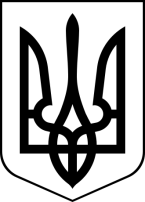 БРОСКІВСЬКИЙ ЗАКЛАД  ЗАГАЛЬНОЇ СЕРЕДНЬОЇ ОСВІТИСАФ'ЯНІВСЬКОЇ СІЛЬСЬКОЇ РАДИІЗМАЇЛЬСЬКОГО РАЙОНУ ОДЕСЬКОЇ ОБЛАСТІНАКАЗ17.10.2022              	             № 131/ОПро підсумки проведення тижня Українського козацтваЗ метою належного виконання розпорядження Департаменту освіти і науки Одеської обласної державної адміністрації від 11.10.2022 року №3404/01-32/2-22/10169, листа Офісу Президента України від 07.10.2022 №41- 01/1176 щодо гідного відзначення 14 жовтня Дня захисників і захисниць України, згідно річного плану школи з 10 по 14 жовтня 2022 року у Бросківському ЗЗСО  було проведено тиждень Українського козацтва. У Бросківському ЗЗСО були проведені тематичні заходи з суворим дотриманням вимог чинного законодавства та обмежень воєнного стану, з урахуванням ситуації в регіоні. Всі виховні заходи провели у дистанційному форматі та висвітили на офіційних веб-сайтах, сторінках у соціальних мережах закладу. Під час проведення тижня Українського козацтва були організовані  та проведені наступні  заходи:На підставі вищезазначеного Н А К А З У Ю:1.Визнати проведення тижня Українського козацтва на достатньому  рівні. 2.Відзначити високий рівень професійної відповідальності класних керівників 5-11класів.3. Педагогу-організатору Жук М.І. надалі надавати методичну допомогу класним керівникам  у проведенні позаурочних заходів.4.Класним керівникам 1-11 класів забезпечувати активну участь учнів у позакласних заходах.5.Контроль за виконанням даного наказу покласти на в. о. заступника директора з навчально-виховної роботи Михальченко С.В.   Директор                                                                         Алла ВОДЗЯНОВСЬКАЗ наказом ознайомлені:Жук М.І.Михальченко С.В.Ющенко А. В.Ткаченко Т. Д.Іовчева В. В.Діденко Д. О.Колісницька Н. Ю.Михальченко Н. К.Рубцова Н. О. Фільчакова В. І.Головатюк О. С.Бойченко Г. Г. Садко К. М.Клопот С. Б.Картелян Н. В.Ніколаєва С. В.Діма Ю. Г.Степаненко О. М.Храпавицька В. Д.Трифонова Н. М.Тарахтієнко А. М.№з/пНазва заходуКласВідповідальний1.Привітальне відео «Дякуємо, любий Захиснику»  до дня захисників і захисниць України та Українського козацтва1-11 класиПедагог-організатор Жук М.І.Класні керівники2.Книжкова виставка «Боролись!Боремось!Поборемо!»1-11 класиБібліотекар закладуРуснак Л.О.3.Перегляд презентації: "Про козаків"1-А класКл. керівникТкаченко Т.Д.4.«День захисника України. В єдності наша сила»2-А класКл. керівникДіденко Д.О.5. «Козацька вікторина»2-Б класКл. керівникІовчева В.В.6.Усний журнал "Сторінками козацької слави"3-А класКл. керівникКолісницька Н.Ю.7.Вікторина «Козацькі розваги»3-Б класКл. керівникМихальченко Н.К.8.Привітання для воїнів ЗСУ: «Низький уклін Вам, захисники України!»Виховна година: «14 жовтня - потрійне свято українців» Перегляд відео:  «Ми козацького роду"  Вікторина: «Козацькі символи", «Козацькі розваги»Виставка малюнків: Написали  вітальні листи захисникам - родичам.4-А класКл. керівникРубцова Н.О.9.Відео презентація «Ми - діти козацького роду» та вікторина  «Козацькі символи»4-Б класКл. керівникФільчакова В.І.10.Виховна година: «Благословенна та держава, що має відданих синів».5-А класКл. керівникБойченко Г.Г.11.Презентація «Пантбук до Дня українського козацтва»5-Б класКл. керівникГоловатюк О.С.12.Виховна година:"Душу-Богу! Життя-Україні!Честь - для себе!"6-А класКл. керівникСадко К.М.13.Вікторина до Дня козацтва: «Що ми знаємо про козаків»6-Б класКл. керівникКлопот С.Б.14.Вікторина: «Ми - діти козацького роду»7-А класКл. керівникКартелян Н.В.15.Виховна година:«14 жовтня – День захисника України»7-Б класКл. керівникНіколаєва С.В.16.Виховна година:"В єдності наша сила"8-А класКл. керівникДіма Ю.Г.17.Виховна година: «Гетьмани України»8-Б класКл. керівникСтепаненко О.М.18.Виховна година: «Козаки та Захисники під Покровом Богородиці»9-А класКл. керівникХрапавицька В.Д.19.Години громадянськості:«Заради щастя і свободи»9-Б класКл. керівникЖук М.І.20.Привітальне відео: «З Днем Захисника та Захисниці України»10 класКл. керівникТрифонова Н.М.21.Виховна година:  «Захисники та захисниці України»11 класКл. керівникТарахтієнко А.М.